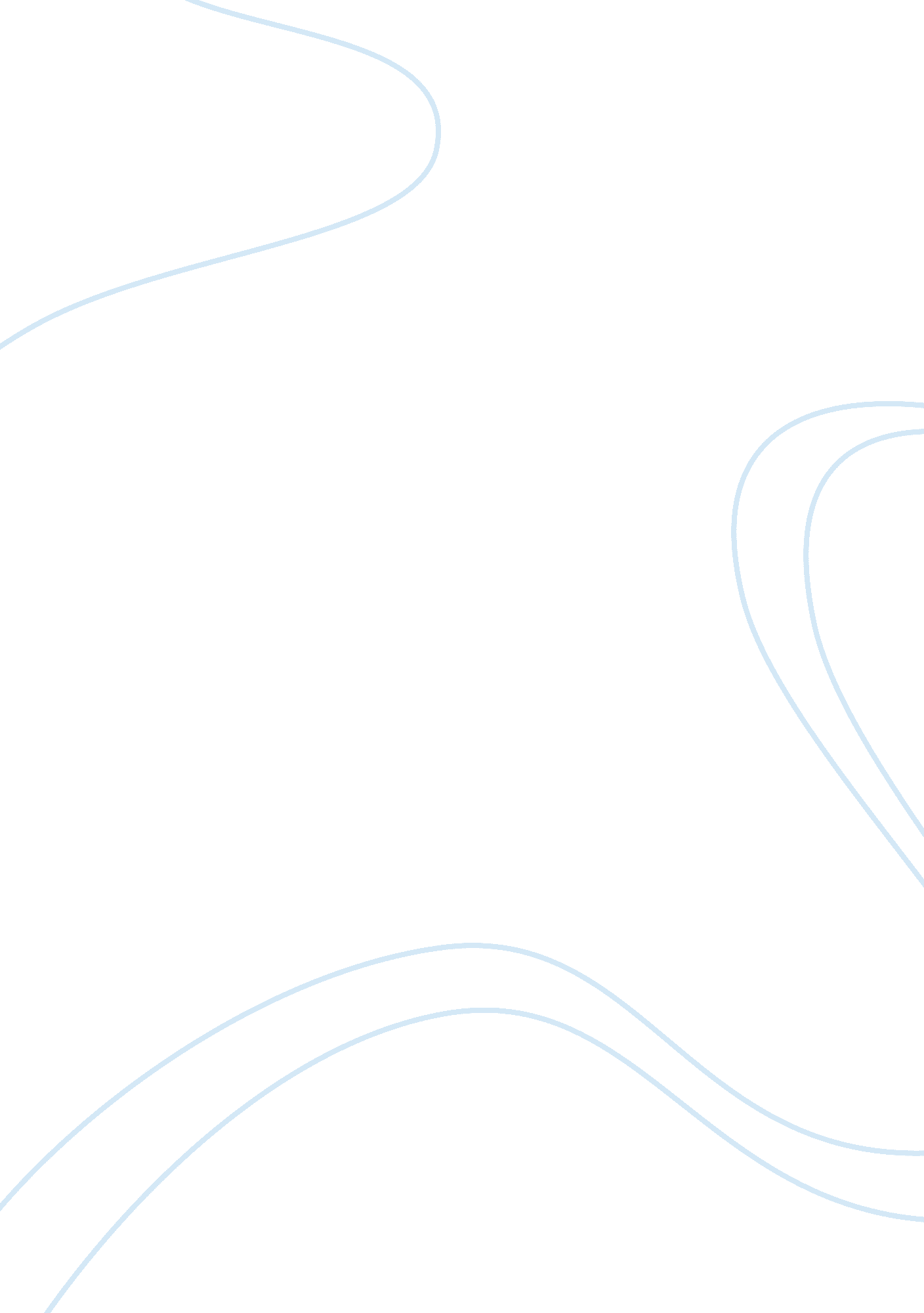 Philosophy 6Philosophy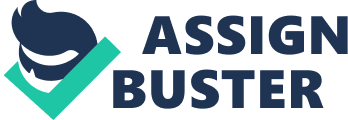 Lecturer’s Perspectivism: evidence for and against Persepectivism is defined as ideas that take consign from a particular perspective. There are many perspectives by which judgment on truth and value is made. Perspectivism is for the idea that there is no objective truth. Truth is something that is made by individuals after bringing together separate vantage points (Nietzsche and Kaufmann, 74). The evidence for perspectivism is that the human mind sees itself from its own perspective. The world can only be secured if the world can be interpreted and viewed from more than one perspective. The evidence against this idea is that the theory of knowledge relies on the reasoning power this is according to Kant and Descartes. Reality is objective and is free of different perspective. 
Nietzsche concept on God is dead. 
Neitzsche statement did not necessarily point out God was alive and now is dead or that human kind killed Him. Neitzsche meant that the society has become agnostic and atheistic with no shared framework. The development of science has rendered God as no longer necessary. Secularization has taken roots and is the custom of theological discussion. In the past the religious leaders acted as the definitive source of truth on reality. In post modernism reason and science have become the sources of truth (Nietzsche and Kaufmann, 181). 
The concept of will to Power 
Will to power is defined as the main force that drives humans towards a particular goal. This forces are; ambition, striving to get to self actualization and achievement. This will to power is at work unconsciously according to Jacques Derrida (Nietzsche and Kaufmann, 183). For example in the political domain those aspirant who are more eloquent are perceived to be, and consider themselves to have the potential of success in politics. 
Work cited 
Nietzsche, Friedrich Wilhelm, and Walter Arnold Kaufmann. The Gay Science. New York: Vintage Books, 1974. 74-183. Print. 